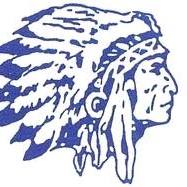 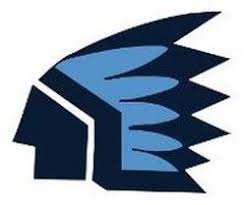 Medfield Alumni AssociationGiving 2019-2020A one-time commitment to the Medfield Alumni Association Giving Program is an opportunity to support the MHSAA and maintain the traditions and culture of Medfield High School. It is an expression of appreciation for an exceptional education and the faculty you have known.Please make check payable to: MHSAA. Proceeds from the MHSAA Giving Program will support alumni scholarships and other support needs of the MHSAA.Name ____________________________________________Address____________________________________________________Email Address ______________________________________________Graduation Year ______________Amount of Donation ____________________ Check here if you would like your name added to the MHSAA database Email Address(s) to subscribe to our list ___________________________________Please check one:General Fund    John Panciocco Memorial FundMail your tax-deductible contribution to:Medfield High School Alumni Association88-R South St.Medfield, MA 02052